CCNN T3: LA ORGANIZACIÓN DE LOS SERES VIVOS1. – La célulaSeres vivos  formados por célulasCélula  unidades más pequeñasCélulas  se nutren, se relacionan y se reproducenPluricelular  muchas célulasUnicelular  una células1.1 – cómo son las célulasCélulas  de distintos tamaños y formas1.2 – Las células animales y vegetalesCélulas  animales y vegetalesAnimales  partes  membrana, citoplasma, núcleo y orgánulosVegetales  partes  pared, membrana, citoplasma, núcleo, orgánulos y cloroplastos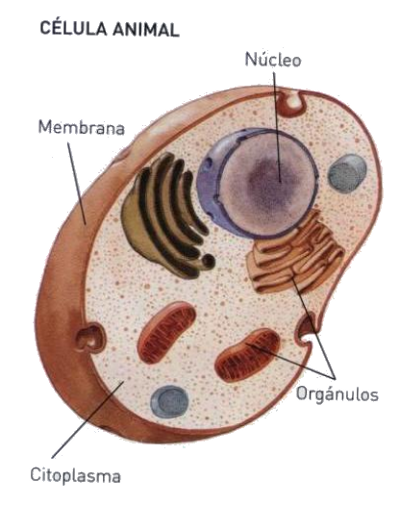 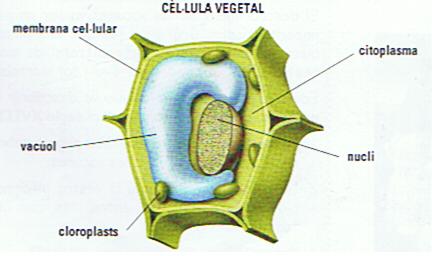 2. – Los niveles de organizaciónPluricelulares  tienen las células organizadas por niveles2.1 – Los tejidosTejido  conjunto de células del mismo tipoAnimales  ej  tejido muscular (músculos)Vegetales  ej  epidermis (cubre las hojas)Tejidos  función  ej  muscular  mov2.2 – Los órganosÓrgano  unión de varios tejidosEj  lengua  tejido muscular, epitelial y nervioso2.3 – Sistemas y aparatosSistema  formado por varios órganos que realizan la misma funciónEj  sistema muscular  formado por músculosAparato  formado por varios órganos o sistemas para hacer un trabajoEj  aparato locomotor  formado por sistema muscular y óseo2.4 – Los organismosOrganismo  formado por todos los aparatos y sistemas  un ser vivoPluricelulares  tienen células, tejidos, órganos, sistemas, aparatos y organismos coordinados todos entre síUnicelulares  solo tienen células  realizan sus funciones vitales3. – Los tejidos3.1 – Los tejidos animales y vegetalesLibro CCNN pág 54 y 55Yo voy a poner una imagen de lo mismo, vosotros lo estudiáis por donde queráis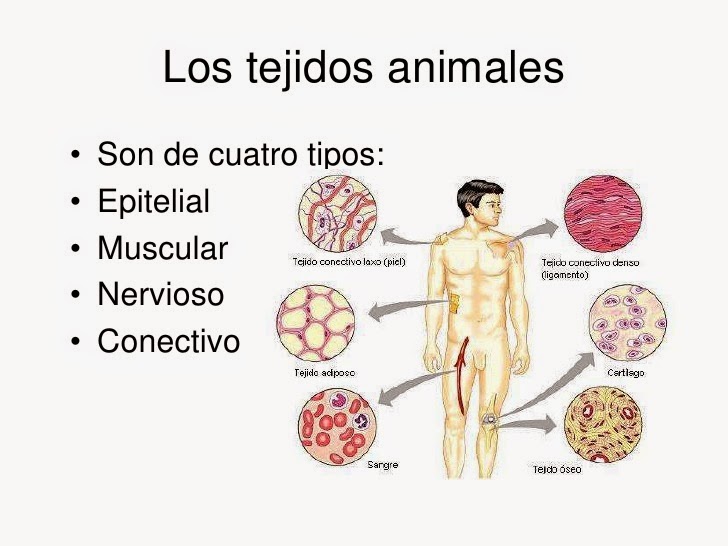 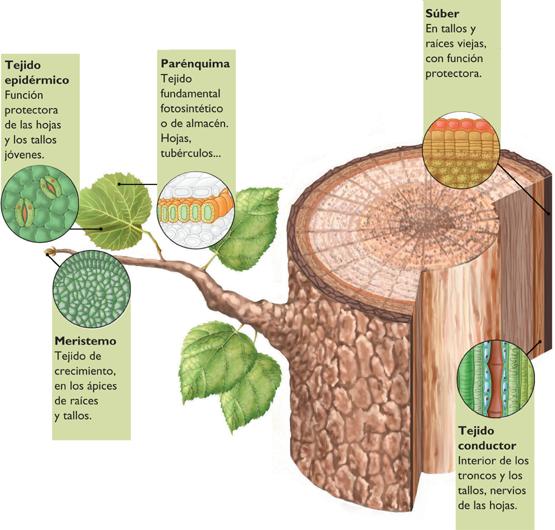 